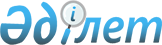 Солтүстік Қазақстан облысы Ғабит Мүсірепов атындағы аудан әкімінің 2018 жылғы 24 желтоқсандағы № 46 "Солтүстік Қазақстан облысы Ғабит Мүсірепов атындағы аудан бойынша сайлау учаскелерін құру туралы" шешіміне өзгеріс енгізу туралыСолтүстік Қазақстан облысы Ғабит Мүсірепов атындағы аудан әкімінің 2020 жылғы 1 маусымдағы № 147 шешімі. Солтүстік Қазақстан облысының Әділет департаментінде 2020 жылғы 8 маусымда № 6339 болып тіркелді
      Қазақстан Республикасының 1995 жылғы 28 қыркүйектегі "Қазақстан Республикасындағы сайлау туралы" Конституциялық заңының 23-бабы 2-тармағына, Қазақстан Республикасының 2001 жылғы 23 қаңтардағы "Қазақстан Республикасындағы жергілікті мемлекеттік басқару және өзін-өзі басқару туралы" Заңының 37-бабы 7-тармағына сәйкес, Солтүстік Қазақстан облысы Ғабит Мүсірепов атындағы аудан әкімі ШЕШІМ ҚАБЫЛДАДЫ:
      1. Солтүстік Қазақстан облысы Ғабит Мүсірепов атындағы аудан әкімінің "Солтүстік Қазақстан облысы Ғабит Мүсірепов атындағы аудан бойынша сайлау учаскелерін құру туралы" 2018 жылғы 24 желтоқсандағы № 46 шешіміне (2019 жылғы 4 қаңтарда Қазақстан Республикасы нормативтік құқықтық актілерінің электрондық түрдегі эталондық бақылау банкінде жарияланған, нормативтік құқықтық актілерді мемлекеттік тіркеу тізілімінде № 5095 болып тіркелген) келесі өзгеріс енгізілсін:
      көрсетілген шешімнің қазақ тіліндегі тармақтарын нөмірлеу тәртібі сәйкестікке келтірілсін:
      қайтадан көрсетілген 2-тармақта "2" саны "3" санына ауыстырылсын;
      3 тармақтағы "3" саны "4" санына ауыстырылсын;
      көрсетілген шешімнің 1-қосымшасы осы шешімнің қосымшасына сәйкес жаңа редакцияда жазылсын.
      2. Осы шешімнің орындалуын бақылау Солтүстік Қазақстан облысы Ғабит Мүсірепов атындағы аудан әкімі аппараты басшысының міндетін атқарушыға жүктелсін.
      3. Осы шешім оның алғашқы ресми жарияланған күнінен кейін күнтізбелік он күн өткен соң қолданысқа енгізіледі.
       "КЕЛІСІЛДІ"
      Қазақстан Республикасы
Солтүстік Қазақстан облысы
Ғабит Мүсірепов атындағы
ауданның сайлау
комиссиясының төрағасы
________________ Н.Қ. Барақаев
      2020 жылғы "___" __________ Солтүстік Қазақстан облысы Ғабит Мүсірепов атындағы аудан бойынша сайлау учаскелері
      № 358 сайлау учаскесі
      сайлау учаскесінің орналасқан орны: Новоишим ауылы, Зерновая көшесі, 14, "Астық қоймалары" жауапкершілігі шектеулі серіктестігі "Хлебная база № 2" өкілдік кеңсесінің ғимараты (келісім бойынша); сайлау учаскесінің шекаралары:
      Абылай-хан көшесі – 3, 23, 25, 29, 48, 50, 52, 56, 58, 60, 62, 64, 66, 68, 70, 72, 74, 76, 78, 80, 84, 84а, 86;
      Набережная көшесі – 1, 2, 3, 4, 5, 6, 7, 8, 9, 10, 11;
      Ишим көшесі – 1, 1а, 1а2, 1б, 2а, 3а, 4, 5, 5а, 6, 7, 8, 9, 10, 11, 13, 15, 17, 18, 19, 20, 21, 23, 25, 27, 29, 31, 33, 35, 37;
      Луначарский көшесі – 1, 2, 3, 4, 5, 6, 7, 8, 9, 10, 11, 12, 13, 14, 15, 16, 17, 18, 19, 20, 22, 24, 25, 26, 27, 28, 29, 30, 31, 32, 33, 34, 35, 36, 37, 37а, 38, 39, 40, 41, 41а, 42, 43, 44, 45, 47, 49, 51;
      Зерновая көшесі – 1, 1а2, 2, 2а, 2б, 3, 4, 5, 6, 7, 8, 9, 10, 11, 12, 13, 15, 17, 19, 21, 23, 23а, 23б, 23в, 23г, 23д, 25, 25а, 27, 27а, 29, 31, 33, 35, 37, 39, 39а, 41, 41а,42;
      Әуелбеков көшесі – 1, 2, 3, 4, 5, 6, 7, 8, 9, 10, 11, 12, 12б, 13, 14, 15, 16, 17, 19, 21, 23, 24, 26, 27, 28, 29, 31, 33, 34, 35, 36, 37, 38, 39, 40, 41, 42, 43, 44, 46, 48, 50, 55, 57;
      Интернационал көшесі – 1, 2, 3, 4, 5, 6, 7, 8, 9, 10, 11, 12, 13, 14, 15, 16, 17, 18, 19, 20, 21, 23, 24, 25, 26, 27, 29, 30, 31, 32, 33, 34, 35, 36, 37, 38, 39, 40, 41, 43, 45, 47;
      Терешкова көшесі – 1, 1а, 1б, 2, 3, 4, 5, 29, 29а;
      № 359 сайлау учаскесі
      сайлау учаскесінің орналасқан орны: Новоишим ауылы, Абылай - хан көшесі, 24, "Солтүстік Қазақстан облысы Ғабит Мүсірепов атындағы аудан әкімдігінің білім бөлімі" коммуналдық мемлекеттік мекемесінің "Өнер мектебі" мемлекеттік коммуналдық қазыналық кәсіпорнының ғимараты; cайлау учаскесінің шекаралары:
      Мир көшесі – 3, 5, 6, 7, 8, 9, 10, 11, 12, 13, 14, 16, 17, 18, 19, 20, 23, 24, 25, 26, 27, 28, 29, 30, 31, 32, 33, 34, 35, 36, 37, 38, 40, 41, 42, 43, 44, 45, 46, 47, 48, 49, 50, 51, 52, 53, 54, 55, 56, 57, 58, 59, 60, 61, 62, 63, 64, 65, 66, 67, 70, 71, 72, 73, 74, 76, 78; 
      Степная көшесі – 1, 2, 4, 5, 5а, 6, 7, 8, 9, 10, 11, 12, 13, 14, 14а, 15, 16, 17, 18, 19, 20, 21, 22, 24, 53;
      Больничная көшесі – 1, 3, 4, 5, 7, 8, 10, 12, 14, 14а, 16, 18, 20, 22;
      Больничный шағын ауданы – 1, 2, 3, 4, 4а, 5, 7, 7а, 8;
      Строительная көшесі – 1, 2, 3, 4, 5, 6, 7, 8, 9, 10, 11, 12, 13, 14-1, 14-3, 15, 17, 19, 20, 21;
      Советская көшесі – 1, 2, 3, 4, 5, 7, 9, 10, 10а, 11, 12а, 12а2, 13, 13а1, 15, 16, 17, 17а, 17б, 18, 20, 21, 23, 34, 35, 36, 37, 38, 39, 40, 41, 42, 43, 45, 46, 47, 48, 50, 52;
      "Мағжан Жұмабаев" шағын ауданы – 1, 2, 3, 4, 5, 6, 6а, 6б, 7, 8, 11а, 17, 17а, 24, 27, 31, 32, 33, 34, 34а, 35, 35а, 36, 38, 40, 41.
      № 360 сайлау учаскесі
      сайлау учаскесінің орналасқан орны: Новоишим ауылы, Школьная көшесі, 1, "№ 1 Новоишим орта мектебі" коммуналдық мемлекеттік мекемесінің ғимараты; сайлау учаскесінің шекаралары:
      Школьная көшесі – 1а (1-8), 1а, 4, 4а, 5, 6, 7, 8, 9, 10, 11, 12, 13, 13а, 14, 15, 15а, 16, 16а, 17, 18, 20, 21, 22, 23, 24, 27, 32;
      Ленин көшесі – 3, 4, 5, 6, 8;
      Абылай- хан көшесі – 16;
      Ақан сері көшесі – 1, 1а, 2, 2а, 2б, 3, 3б, 5, 5а, 5б, 6, 7, 8, 9, 9а, 9б, 11, 12, 13, 14, 27, 34, 37, 41, 43, 51, 53, 59
      Сейфулин көшесі – 1, 1а, 2а, 3, 3а, 4, 5, 6, 7, 8, 9, 10, 11, 12, 13, 14, 16;
      Гаражная көшесі – 1, 1а, 2, 3, 4, 5, 6, 7, 8, 8а, 9, 10, 11, 11а;
      Октябрьская көшесі – 1, 1а, 2, 3, 4, 5, 5а, 6, 7, 8, 9, 10, 11, 12, 13, 14, 14а, 15, 16, 17, 17а, 18, 20, 21, 22, 23, 24, 25, 26, 30, 32, 34.
      № 361 сайлау учаскесі
      сайлау учаскесінің орналасқан орны: Новоишим ауылы, К.Заслонов 
      көшесі, 10, "№ 2 Новоишим орта мектебі" коммуналдық мемлекеттік мекемесінің ғимараты; сайлау учаскесінің шекаралары:
      Локомотивная көшесі – 2, 4, 10а, 10б;
      Ворошилов көшесі – 3, 6, 8, 8а, 10, 11; 
      Станционная көшесі – 1, 2, 3, 4, 6, 9, 10, 12, 13, 14, 15, 16, 17, 18, 19, 20, 23;
      Ә.Молдағұлова көшесі – 1, 2;
      М.Мәметова көшесі – 1, 2, 3, 4, 5, 8, 9, 11, 12, 12а, 13, 14, 15, 16, 17, 18, 19, 20, 21, 22, 24, 25, 26, 27, 28, 29, 30, 35, 36, 38, 39, 40, 42, 48, 54, 58, 65, 66, 68, 70;
      Юбилейная көшесі – 2, 4, 8, 10, 12, 14, 15, 16, 17, 18, 19, 21, 23, 25;
      Энгельс көшесі – 1, 1а, 1б, 2, 3, 3а, 4, 5 ,6 ,7, 8, 9, 10, 11, 12, 13, 14, 15, 16, 17, 18, 19, 20, 21, 22, 23, 24, 25, 26, 27, 28, 29, 29а, 30, 31, 32, 36, 39, 41, 45, 47, 51, 53, 55, 102, 104, 106, 108, 109, 110, 114, 116, 118, 120, 126, 128, 130, 132, 134;
      К.Маркс көшесі – 1, 2, 4, 5, 6, 7, 8, 9, 10, 11, 12, 13, 14, 15, 16, 17, 18, 19, 20, 21, 22, 23, 24, 25, 26, 28, 29, 30, 30а, 31, 32, 33, 34, 36, 40, 41, 42, 43, 44, 45, 45а, 46, 46а, 47, 48, 49, 49а, 50, 51, 51а, 52, 54, 54а, 56, 58, 59, 66, 67, 68, 71, 74,75, 77, 78, 81;
      Трудовая көшесі – 1, 1б, 2, 2а, 3, 4, 8, 9а;
      Пионерская көшесі – 1, 1а, 1б, 2, 2а, 4, 6, 6а, 7, 8, 9, 10, 11, 12, 13, 14, 16, 17, 19,19а, 21, 21б, 23, 25, 46, 47;
      ДЭУ көшесі – 1, 2, 3, 4, 5, 6, 7, 8, 13, 59. 
      № 362 сайлау учаскесі
      сайлау учаскесінің орналасқан орны: Новоишим ауылы, К.Заслонов көшесі, 10, "№ 2 Новоишим орта мектебі" коммуналдық мемлекеттік мекемесінің ғимараты; сайлау учаскесінің шекаралары:
      Локомотивная көшесі – 2, 3, 4, 5, 6, 6а, 8, 8а, 10, 12, 14, 15, 16, 17, 18, 19, 20, 21, 22, 23, 24, 25, 26, 27, 28, 29, 30, 31, 32, 33, 34, 35, 36, 36а, 37, 38, 39, 40, 41, 42, 43, 44, 45, 46, 47, 48, 49, 50, 51, 52, 54, 57, 59, 61, 62, 68, 69а;
      Локомотивная көшесі – 7, 9, 13, 21, 23, 25, 25а, 27, 29, 31;
      Ворошилов көшесі – 1, 2;
      К.Заслонов көшесі – 1, 2б, 3, 4, 4а, 5, 5а, 5б, 6, 7, 7а, 8, 8а, 8б, 9а, 9б, 9в, 9д, 11, 12, 13, 15, 17, 18, 19, 22, 23, 24, 52;
      Островский көшесі – 1, 3, 7, 9, 11, 12, 13, 14, 15, 17, 19, 21, 25;
      Гагарин көшесі – 1, 2, 2а, 3, 3-1, 3-2, 4, 5, 5-1, 5-2, 5а, 6, 7, 7-1, 7-2, 8, 9, 9-1, 9-2, 10, 11, 12, 12а, 12б, 13, 15, 15а, 17, 19, 21, 23, 25, 25а, 27, 30, 31, 33;
      Путейская көшесі – 1, 2, 3, 4, 5, 6, 7, 8.
      № 363 сайлау учаскесі
      сайлау учаскесінің орналасқан орны: Новоишим ауылы, Абылай-хан көшесі, 2, Қазақстан Республикасы Білім және ғылым министрлігі Солтүстік Қазақстан облысы әкімдігінің "Новоишим аграрлық-техникалық колледжі" коммуналдық мемлекеттік мекемесінің ғимараты (келісім бойынша); сайлау учаскесінің шекаралары: 
      Комсомольская көшесі – 1, 3, 4, 5, 6, 7, 8, 9, 10, 10а, 11, 12, 12а, 12б, 13, 14, 15, 16, 17, 18, 18а, 20, 21, 22, 23, 24, 25, 26, 26а1, 27, 27а, 28, 29, 30, 30а, 31, 31а, 32, 33, 34, 35;
      Жаңаауыл көшесі – 1, 2, 3, 4, 5, 6, 7, 8, 9, 10, 11, 12, 14, 20, 21, 22, 24;
      Жаңаауыл шағын ауданы -1а, 1б, 2а, 3а, 4а, 12а, 20а, 22а;
      Маслозаводская көшесі - 1, 2, 3, 4, 5; 
      Абылай-хан көшесі – 1;
      Чапаев көшесі – 3, 4, 5, 6, 7, 8, 9, 10, 11, 12, 14, 15, 16, 17, 18, 19, 20, 21, 22, 22а, 23, 24, 24а, 25, 26, 26а2, 26б, 27, 28, 28а, 29, 29а, 30, 30а, 30а1, 30а2, 31, 33, 35, 42, 42а, 43, 45;
      Әуелбеков көшесі – 1а;
      Солнечный шағын ауданы – 4, 5, 6, 7, 8, 9, 10, 11, 12, 13, 14, 15, 16, 19, 20, 22, 23, 23а, 23б, 25, 26, 27, 28, 28а, 28б, 29, 31, 32, 37, 38, 42, 43;
      Абай Құнанбаев көшесі – 1, 1а, 2, 2а, 3, 4а, 5, 7, 17, 17а, 19, 22; 
      Уәлиханов көшесі – 1, 3, 4, 5, 6, 7, 8, 9, 10, 11, 12, 13, 14, 15, 16, 17, 18, 19, 19а, 20, 20а, 21, 23, 24, 24а, 25, 27, 27а, 29, 31, 33, 35, 37, 39, 39а, 41, 43, 45, 47, 49, 51, 53, 55, 57, 59, 61;
      Прудовая көшесі – 1, 2, 3, 4, 5, 6, 7, 8, 9, 10, 11, 12, 13, 14, 15, 17, 18, 21, 23, 23а, 23б, 47а;
      Тәуелсіздік көшесі - 1, 2, 3, 4, 5, 6, 7, 8, 9, 10, 11, 12, 13, 14, 15, 16, 17, 18, 19, 20, 21, 22, 23, 24, 25, 26, 27, 28, 29, 30, 31, 32, 33, 34, 35, 37, 39, 41, 43;
      Ғабит Мүсірепов көшесі - 1, 2, 3, 4, 5, 6, 7, 8, 9, 10, 11, 12, 13, 14, 15, 16, 17, 18, 19, 20, 21, 22, 23, 25, 26, 27, 28, 29, 30, 31, 32, 33, 34, 35, 36, 37, 38, 39, 40, 41, 42, 43, 44, 45, 46, 47, 48, 49, 50, 51;
      Элеваторная көшесі - 1, 1б, 1в, 2б, 3, 3а, 4, 4а, 5, 6, 7, 8, 9, 11, 11а, 11б, 12,13, 14, 16. 
      № 364 сайлау учаскесі
      сайлау учаскесінің орналасқан орны: Червонный ауылы, Школьная көшесі, 11, Мәдениет үйінің ғимараты (келісім бойынша); сайлау учаскесінің шекаралары: Червонное ауылы.
      № 365 сайлау учаскесі
      сайлау учаскесінің орналасқан орны: Ұзынкөл ауылы, Школьная көшесі, медициналық пункт ғимараты (келісім бойынша); сайлау учаскесінің шекаралары: Ұзынкөл ауылы.
      № 366 сайлау учаскесі
      сайлау учаскесінің орналасқан орны: Пески ауылы, Школьная көшесі, 3, "Пески орта мектебі" коммуналдық мемлекеттік мекемесінің ғимараты; сайлау учаскесінің шекаралары: Пески ауылы.
      № 367 сайлау учаскесі
      сайлау учаскесінің орналасқан орны: Ефимовка ауылы, Кооперативная көшесі, 1, "Ефимовка негізгі мектебі" коммуналдық мемлекеттік мекемесінің ғимараты; сайлау учаскесінің шекаралары: Ефимовка ауылы.
      № 368 сайлау учаскесі
      сайлау учаскесінің орналасқан орны: Буденное ауылы, Центральная көшесі, 11, Мәдениет үйінің ғимараты (келісім бойынша); сайлау учаскесінің шекаралары: Буденное ауылы, Куприяновка ауылы.
      № 369 сайлау учаскесі
      сайлау учаскесінің орналасқан орны: Нежинка ауылы, Нежинская көшесі, Мәдениет үйінің ғимараты (келісім бойынша); сайлау учаскесінің шекаралары: Нежинка ауылы.
       № 370 сайлау учаскесі
      сайлау учаскесінің орналасқан орны: Тоқсан би ауылы, Интернациональная көшесі, 12а, "Тоқсан би орта мектебі" коммуналдық мемлекеттік мекемесінің ғимараты; сайлау учаскесінің шекаралары: Тоқсан би ауылы.
      № 371 сайлау учаскесі
      сайлау учаскесінің орналасқан орны: Ставрополка ауылы, Молодежная көшесі, ауылдық клуб ғимараты (келісім бойынша); сайлау учаскесінің шекаралары: Ставрополка ауылы.
      № 372 сайлау учаскесі
      сайлау учаскесінің орналасқан орны: Ломоносовка ауылы, Комсомольская көшесі, 3, "Ломоносов орта мектебі" коммуналдық мемлекеттік мекемесінің ғимараты; сайлау учаскесінің шекаралары: Ломоносовка ауылы.
      № 373 сайлау учаскесі
      сайлау учаскесінің орналасқан орны: Урожайное ауылы, Ленин көшесі, 5, Мәдениет үйінің ғимараты (келісім бойынша); сайлау учаскесінің шекаралары: Урожайное ауылы, Степное ауылы.
      № 374 сайлау учаскесі
      сайлау учаскесінің орналасқан орны: Володарское ауылы, Целинная көшесі, 33а, "Береке-Агро" жауапкершілігі шектеулі серіктестігі кеңсесінің ғимараты (келісім бойынша); сайлау учаскесінің шекаралары: Володарское ауылы.
      № 375 сайлау учаскесі
      сайлау учаскесінің орналасқан орны: Целинное ауылы, Целинная көшесі, 19а, "Целинное-2004" жауапкершілігі шектеулі серіктестігі кеңсесінің ғимараты (келісім бойынша); сайлау учаскесінің шекаралары: Целинное ауылы.
      № 376 сайлау учаскесі
      сайлау учаскесінің орналасқан орны: Дружба ауылы, Советская көшесі, 46, "Дружба" жауапкершілігі шектеулі серіктестігі кеңсесінің ғимараты (келісім бойынша); сайлау учаскесінің шекаралары: Дружба ауылы, Жаркөл ауылы.
      № 377 сайлау учаскесі
      сайлау учаскесінің орналасқан орны: Новоселовка ауылы, Целинная көшесі, 18, "Новоселовка орта мектебі" коммуналдық мемлекеттік мекемесінің ғимараты; сайлау учаскесінің шекаралары: Новоселовка ауылы.
      № 378 сайлау учаскесі
      сайлау учаскесінің орналасқан орны: Мұқыр ауылы, Сейфуллин көшесі, "Астық Мұқыр" жауапкершілігі шектеулі серіктестігінің кеңсе ғимараты; сайлау учаскесінің шекаралары: Мұқыр ауылы.
      № 379 сайлау учаскесі
      сайлау учаскесінің орналасқан орны: Привольное ауылы, Школьная көшесі, 1, "Солтүстік Қазақстан облысы Ғабит Мүсірепов атындағы аудан әкімдігінің білім бөлімі" коммуналдық мемлекеттік мекемесінің "Привольное орта мектебі" коммуналдық мемлекеттік мекемесінің ғимараты; сайлау учаскесінің шекаралары: Привольное ауылы.
      № 380 сайлау учаскесі
      сайлау учаскесінің орналасқан орны: Шұқыркөл ауылы, Школьная көшесі, 20, "Атамекен-Агро-Шұқыркөл" жауапкершілігі шектеулі серіктестігі әкімшілік-тұрмыстық кешен ғимараты (келісім бойынша); сайлау учаскесінің шекаралары: Шұқыркөл ауылы.
      № 381 сайлау учаскесі
      сайлау учаскесінің орналасқан орны: Қарағаш ауылы, Школьная көшесі, 5/1, медициналық пункт ғимараты (келісім бойынша); сайлау учаскесінің шекаралары: Қарағаш ауылы.
      № 382 сайлау учаскесі
      сайлау учаскесінің орналасқан орны: 15 жылдық Қазақстан ауылы, Школьная көшесі, 3, "Жаманшұбар негізгі мектебі" коммуналдық мемлекеттік мекемесінің ғимараты; сайлау учаскесінің шекаралары: 15 жылдық Қазақстан ауылы.
      № 383 сайлау учаскесі
      сайлау учаскесінің орналасқан орны: Андреевка ауылы, Советская көшесі, 51, "Жарык-2005" жауапкершілігі шектеулі серіктестігі мәдени орталығының ғимараты (келісім бойынша); сайлау учаскесінің шекаралары: Андреевка ауылы.
      № 384 сайлау учаскесі
      сайлау учаскесінің орналасқан орны: Жаңасу ауылы, Школьная көшесі, 7а, "Еркін Әуелбеков атындағы Жаңасу бастауыш мектебі" коммуналдық мемлекеттік мекемесінің ғимараты; сайлау учаскесінің шекаралары: Жаңасу ауылы.
      № 385 сайлау учаскесі
      сайлау учаскесінің орналасқан орны: Раисовка ауылы, Голопятов көшесі, 1-Б, "Раисов орта мектебі" коммуналдық мемлекеттік мекемесінің ғимараты; сайлау учаскесінің шекаралары: Раисовка ауылы.
      № 386 сайлау учаскесі
      сайлау учаскесінің орналасқан орны: Көкалажар ауылы, Юбилейная көшесі, 23, "Тұқым" жауапкершілігі шектеулі серіктестігі кеңсесінің ғимараты (келісім бойынша); сайлау учаскесінің шекаралары: Көкалажар ауылы, Мәдениет ауылы.
      № 388 сайлау учаскесі
      сайлау учаскесінің орналасқан орны: Сарыбұлақ ауылы, Сарыбұлақ көшесі, 5/1, медициналық пункт ғимараты (келісім бойынша); сайлау учаскесінің шекаралары: Сарыбұлақ ауылы.
      № 389 сайлау учаскесі
      сайлау учаскесінің орналасқан орны: Чернобаевка ауылы, Шевченко көшесі, 4, "Солтүстік Қазақстан облысы Ғабит Мүсірепов атындағы аудан әкімдігінің білім бөлімі" коммуналдық мемлекеттік мекемесінің "Чернобаевка бастауыш мектебі" коммуналдық мемлекеттік мекемесінің ғимараты; сайлау учаскесінің шекаралары: Чернобаевка ауылы.
      № 391 сайлау учаскесі
      сайлау учаскесінің орналасқан орны: Сарыадыр ауылы, № 23 үй, "Сарыадыр негізгі мектебі" коммуналдық мемлекеттік мекемесінің ғимараты; сайлау учаскесінің шекаралары: Сарыадыр ауылы.
      № 392 сайлау учаскесі
      сайлау учаскесінің орналасқан орны: Рузаевка ауылы, Кәрімов көшесі, 1, Қазақстан Республикасы Білім және ғылым министрлігі Солтүстік Қазақстан облысы әкімдігінің "Рузаев аграрлық-техникалық колледжі" коммуналдық мемлекеттік мекемесінің ғимараты (келісім бойынша); сайлау учаскесінің шекаралары: Сивковка ауылы, Золотоноша ауылы.
      № 393 сайлау учаскесі
      сайлау учаскесінің орналасқан орны: Березовка ауылы, Школьная көшесі, 4, "Березовка орта мектебі" коммуналдық мемлекеттік мекемесінің ғимараты; сайлау учаскесінің шекаралары: Березовка ауылы.
      № 394 сайлау учаскесі
      сайлау учаскесінің орналасқан орны: Рузаевка ауылы, Рузаев көшесі, 1, "Солтүстік Қазақстан облысы Ғабит Мүсірепов атындағы аудан әкімдігінің "Солтүстік Қазақстан облысы Ғабит Мүсірепов атындағы ауданның білім бөлімі" мемлекеттік мекемесінің "Калинов орта мектебі" коммуналдық мемлекеттік мекемесінің ғимараты; сайлау учаскесінің шекаралары: 
      Калинин көшесі – 1, 7, 9, 11, 17, 23, 27, 33, 35;
      Чапаев көшесі – 1, 3, 4, 6, 9, 11, 12, 14, 17, 19, 20, 21, 23, 28, 29;
      Амангелді көшесі – 1, 3, 4, 5, 6, 7, 8, 10, 11, 15, 15а, 16, 18, 20, 21, 24, 28, 29, 31, 34;
      Панфилов көшесі – 1, 6, 8, 9, 12, 13, 14, 15;
      Трудовая көшесі – 1, 3, 4, 5, 6, 7, 11, 12, 17, 19, 19а, 21, 25, 27, 27а;
      Пушкин көшесі – 9, 11, 13, 17, 23, 24, 26, 28, 34;
      Больничная көшесі – 1, 2, 3, 4, 5, 6, 7, 8, 9, 10, 11, 15, 16;
      Парковая көшесі – 2, 3, 4, 5, 6, 7, 8, 9, 10, 11, 12;
      Дедков көшесі – 2, 3, 4;
      Юбилейная көшесі – 1, 2, 3, 4, 5, 6, 7, 8, 11, 12, 14, 15, 16, 17, 18, 19, 20, 21, 22, 23, 24;
      Интернациональная көшесі – 1, 3, 4, 5, 6, 7, 8, 9, 10, 11, 12, 13, 14, 16; Набережная көшесі – 1, 1а, 1б, 2, 3, 4, 5, 6, 7, 8, 9, 10;
      Центральная усадьба көшесі – 1, 2, 3, 5, 6;
      Восточная көшесі – 1а, 4, 6, 8, 9, 10, 11, 12, 13, 14, 15, 16, 17, 18, 19, 20, 21, 22, 22а, 23, 24, 26, 28, 30;
      Целинная көшесі – 1, 1а, 1б, 2, 2а, 2б, 2в, 3а, 4, 5, 6, 7, 8, 8а, 8б, 8в, 9, 10, 10а, 11, 12, 13, 15а, 16, 18, 23, 25, 27;
      шағын аудан – 1б, 5, 6, 7, 8, 11;
      Кәрімов көшесі – 1, 2а, 2б, 2в, 2г, 4, 5, 6, 7, 8, 9, 10, 11а, 11б, 12, 13, 14, 15, 16, 17, 18, 19, 21, 22, 24, 26, 27, 28, 30, 32, 33, 35, 36, 37, 38, 39, 40, 41, 43, 44, 45, 46, 48, 49, 50, 51, 52, 54, 55, 56, 57, 58, 59, 60, 61, 62, 63, 64, 65, 66, 67, 68, 70, 72, 73, 75.
      Шарық көшесі – 1, 2, 3, 4, 5, 6, 7, 8, 9, 10, 11, 12, 13, 14, 15, 19, 20, 21, 22, 24. 
      Абай көшесі – 1, 1а, 2, 3, 4, 5, 6, 7, 8, 9, 10, 11, 12, 13, 14, 15, 16, 17, 18, 19, 20, 21, 22, 23, 24, 25, 26, 27, 28, 29, 30, 31, 32, 33, 34, 35, 36, 36а, 37, 38, 39, 40, 41, 42, 43, 45, 46, 47, 48, 49, 50, 52, 54, 55, 56, 57, 58, 59, 61, 62, 63, 65, 66, 70, 72, 74, 76, 78, 80;
      Рузаев көшесі – 2, 2а, 3, 4, 5, 6, 7, 8, 9, 10, 11, 13, 14, 16, 17, 18, 19, 20, 21, 22а, 23, 24, 25, 26, 27, 28, 28а, 29, 30, 31, 32, 33, 34, 35, 36, 37, 38, 39, 41, 42, 43, 44, 45, 46, 47, 48, 49, 50, 54, 56, 60, 62, 64;
      Говоров көшесі – 2, 3, 4, 6, 7, 8, 9, 10, 11, 12, 13, 14, 20, 22, 24, 26, 32, 32а, 38, 42, 44, 48, 50а, 52, 52а.
      № 395 сайлау учаскесі
      сайлау учаскесінің орналасқан орны: Рузаевка ауылы, Рузаев көшесі, 138, "Рузаев Мәдениет үйі" мемлекеттік коммуналдық қазыналық кәсіпорнының ғимараты; сайлау учаскесінің шекаралары: 
      8 Март көшесі – 5;
      Садовая көшесі – 3, 4, 6, 7, 8, 9, 10, 11, 12, 13, 14;
      Киров көшесі - 4, 5, 6, 7, 8, 9, 10, 11, 12, 15, 17, 20, 25;
      Жамбыл көшесі – 4, 5, 6, 7, 8, 9, 10, 12, 13, 21, 22, 23;
      Куйбышев көшесі – 1, 2, 4, 5, 6, 7, 12, 15, 16, 17, 19, 20, 21, 24, 26, 29, 30, 30а, 31, 33, 35;
      Горький көшесі – 1, 2, 3, 5, 6, 8, 11, 13, 14, 15, 16, 18, 20, 21, 22, 23, 24, 25, 26, 28, 29, 30, 31, 33, 33а, 36, 40, 41, 43, 46, 48, 50, 52, 54;
      Гагарин көшесі – 1, 3, 4, 11, 13, 14, 16, 18, 20, 22, 23, 28, 29, 30, 32;
      Октябрьская көшесі – 8, 9, 10, 11, 12, 13, 16, 20;
      Строительная көшесі – 1, 4а, 6, 8, 10;
      Ленин көшесі – 1, 2, 3, 4, 5, 6, 7, 8, 9, 10, 13, 15, 21, 23, 29, 31, 33, 36, 38, 47, 49, 55, 57а, 61, 63, 65, 71, 73, 75;
      Энгельс көшесі – 3, 5, 6, 7, 10, 11, 17, 19, 22, 24, 25, 26, 27, 29, 32, 34, 36, 37, 38, 39, 40, 41, 42, 43, 45, 46, 47, 49, 50, 54, 56, 58, 60, 61, 62, 63, 71;
      Чехов көшесі – 1, 2, 3, 4;
      өзен тұйық көшесі – 1, 3, 4, 5, 6, 8;
      Карл Маркс көшесі - 1, 3, 4, 5, 6, 10, 11, 12, 16, 17, 19, 22, 25, 26, 27, 29, 32а, 34, 34а, 35, 36, 38, 41, 45, 51;
      Комсомольская көшесі – 1, 2, 3, 7, 8, 9, 11, 12, 16, 17, 19, 21, 22, 24, 27, 29, 32, 34, 35, 37, 41, 42, 43, 50;
      Чеботарев көшесі – 3, 4, 5, 6, 7, 9, 15, 20, 22, 23, 28, 30, 32, 34; 
      Кузнечная көшесі – 1, 2, 3, 4, 5, 6, 7, 8, 9, 10, 11, 12, 14, 15, 16, 17, 21, 24, 26, 27, 28, 29, 34, 41, 43, 44, 50, 50б, 50в, 52а, 52б;
      Элеваторная көшесі – 1, 3, 3а, 4, 4а, 5, 5а, 9, 10, 11, 13, 15, 21;
      Степная көшесі – 2, 2б, 4, 5, 6, 16, 22, 29, 32, 33, 34, 35, 37, 39, 41, 42, 43,48;
      Калинин көшесі – 2а, 8, 10, 12, 20, 26, 28, 34, 36;
      Кәрімов көшесі – 77, 80, 82, 83, 87, 88, 90, 92, 96, 98, 100, 101, 102, 105, 
      109, 110, 111, 112, 115, 116, 117, 118, 123, 124, 125, 126, 127, 128, 129, 130, 131, 138, 145, 147, 150, 151, 152, 153, 154, 156, 157, 158, 159, 160, 161, 162, 163, 164, 165, 167, 169, 171, 173, 174, 175, 176, 177, 178, 179, 180, 181, 182, 184, 185, 186, 187, 188, 190, 192, 195, 196, 198, 200, 201, 202, 203, 204, 206, 207, 208, 209, 210, 211, 212, 213, 214, 215, 216, 217, 218, 219, 220, 222, 224, 228, 230;
      Шарық көшесі - 23, 25, 27, 28, 29, 30, 31, 321, 33, 34, 35, 36, 37, 38, 39, 40, 41, 42, 44, 45, 46, 48, 50, 51, 53, 54, 55, 56, 56а, 57, 59, 62, 64, 66, 68, 69, 70, 71, 75, 77, 78, 79, 80, 81, 82, 84, 85, 89, 90, 91, 96, 98, 100, 102, 104, 106;
      Абай көшесі – 72, 73, 74, 75, 76, 77, 79, 80, 81, 83, 84, 85, 86, 87, 88, 89, 90, 91, 92, 93, 97, 99, 100, 102, 104, 105, 106, 107, 108, 109, 110, 111, 114, 115, 116, 117, 118, 120, 121, 122, 123, 124, 126, 128, 130, 132, 134, 136;
      Рузаев көшесі - 51, 53, 61, 63, 65, 68, 69, 71, 73, 75, 77, 78, 79, 80, 82, 84, 85, 87, 89, 90, 91, 92, 93, 94, 96, 97, 101, 103, 104, 105, 106, 107, 108, 109, 110, 111, 112, 113, 114, 116, 120, 121, 122, 124, 126, 127, 128, 129, 130, 131, 132, 134, 135, 143, 144, 145, 146, 147, 149, 151, 152, 153, 154, 155, 156, 157, 158, 159, 160, 161, 165, 166, 167, 168, 169, 171, 176, 178, 180, 182, 184, 186, 188, 194, 196, 198, 200, 202;
      Говоров көшесі – 25, 27, 31, 33, 35, 45, 47, 49, 53, 54, 55, 56, 56а, 56б, 57, 58, 59, 60, 61, 62, 64, 65, 66, 69, 70, 73, 74, 78, 82, 84, 86, 88, 90, 96, 98, 100, 102, 104, 108, 112, 114, 116, 118, 122, 124, 126, 130, 132, 148. 
      № 396 сайлау учаскесі
      сайлау учаскесінің орналасқан орны: Возвышенка ауылы, Мир көшесі, 1, "Возвышенка СК" жауапкершілігі шектеулі серіктестігі кеңсесінің ғимараты (келісім бойынша); сайлау учаскесінің шекаралары: Возвышенка ауылы, Григорьевка ауылы, Стерлитамак ауылы, Құйған ауылы.
      № 397 сайлау учаскесі
      сайлау учаскесінің орналасқан орны: Чернозубовка ауылы, Матросов көшесі, 21, "Содружество-2" жауапкершілігі шектеулі серіктестігі кеңсесінің ғимараты (келісім бойынша); сайлау учаскесінің шекаралары: Брилевка ауылы, Чернозубовка ауылы.
       № 398 сайлау учаскесі
      сайлау учаскесінің орналасқан орны: Бірлік ауылы, Киров көшесі, 5, "Алиби Ишим" жауапкершілігі шектеулі серіктестігі сауда орталығының ғимараты (келісім бойынша); сайлау учаскесінің шекаралары: Бірлік ауылы. 
      № 399 сайлау учаскесі
      сайлау учаскесінің орналасқан орны: Старобелка ауылы, Школьная көшесі, 11, "Старобелка негізгі мектебі" коммуналдық мемлекеттік мекемесінің ғимараты; сайлау учаскесінің шекаралары: Старобелка ауылы.
      № 400 сайлау учаскесі
      сайлау учаскесінің орналасқан орны: Чистополье ауылы, Ленин көшесі, 90, "Чистопол Мәдениет үйі" мемлекеттік коммуналдық қазыналық кәсіпорнының ғимараты; сайлау учаскесінің шекаралары: 
      Магистральная көшесі – 7, 11, 21, 23, 25, 27;
      8 Март көшесі – 1, 2, 5, 7, 8, 10, 11, 12, 19, 20а, 20б, 21;
      Калинин көшесі – 3, 4, 10, 11, 13, 18, 19, 20, 24, 27, 29, 31, 33;
      Гагарин көшесі – 1, 2, 3, 4, 11, 12, 14, 16;
      Горький көшесі – 3, 4, 5, 6, 11, 12, 14, 19, 21, 22, 23, 24, 25, 26, 27, 28, 29, 30, 30а, 32, 35, 36, 37, 39, 41, 43;
      Комсомольская көшесі – 3, 5, 9, 10, 14, 19, 21, 22, 23, 24, 26, 27, 30, 32, 36, 38, 40, 46, 50, 52, 54, 56;
      Киров көшесі – 1, 2, 3, 4, 13, 17, 18, 20, 24, 26;
      Әуезов көшесі – 3, 9, 13, 19, 21, 23, 25, 35, 39;
      Сакко и Ванцетти көшесі – 7, 9, 14, 16, 17, 18, 19, 20, 21, 23, 25, 28, 30, 32;
      Амангелді көшесі – 3, 8, 9, 10, 11, 13, 16, 19, 21, 22, 23, 24, 25, 26, 26а, 27, 28, 29, 30, 31, 32, 33, 34, 35, 38, 41, 42, 43, 45, 47, 51;
      Дзержинский көшесі – 3, 4, 9, 10, 11, 12, 13, 14, 20, 21, 22, 25, 27;
      Карл Маркс көшесі – 3, 4, 5, 6, 7, 9, 12, 13, 14, 18, 19, 21, 23, 25, 26, 27, 28;
      Плеханов көшесі – 2, 2а, 4, 6, 8, 10;
      Набережная көшесі – 1, 2, 3, 4, 6, 7, 8, 9, 10, 11, 12, 13, 14, 15, 16, 17, 18,
      19, 20, 21, 22, 23, 24, 25, 26, 27, 28, 29, 30, 32, 34, 35, 37, 39, 40, 41, 42, 43, 44, 45, 46, 47, 48, 49, 50, 51, 52, 53;
      Советская көшесі – 8, 9, 10, 11, 12, 13, 14, 16, 17, 19, 21, 22, 23, 24, 26, 27, 28, 29, 30, 31, 32, 33, 35, 36, 37, 38, 40, 41, 42, 43, 44, 46, 47, 48, 49, 50, 52, 53, 55, 56, 57, 58, 60, 61, 62, 63, 64, 65, 66, 67, 69, 70, 72, 73, 77, 79, 80, 81, 82, 83, 84, 85, 86, 87, 88, 90, 91, 92, 93, 94, 95, 96, 98, 99, 100, 102, 103, 104, 105, 106, 107, 108, 109, 110, 111, 112, 113, 114, 115, 116, 117, 118, 119, 121, 123;
      Ленин көшесі – 2, 3, 4, 5, 8, 10, 11, 12, 13, 14, 15, 16, 17, 18, 20, 21, 23, 24, 25, 26, 27, 30, 32, 33, 34, 35, 38, 39, 40, 41, 42, 43, 44, 45, 46, 47, 48, 49, 50, 51, 52, 53, 54, 55, 56, 57, 62, 63, 64, 66, 68, 70, 72, 78, 81, 85, 87, 89, 91, 93, 97, 99, 101, 102, 103, 104, 105, 106, 107, 108, 109, 110, 111, 113, 114, 115, 116, 117, 118, 121, 122, 123, 124, 125;
      50 лет Октября көшесі – 1, 2, 3, 5, 6, 7, 8, 9, 10, 11, 12, 13, 14, 15, 16, 18, 20, 21, 22, 23, 24, 25, 27, 28, 30, 32, 34, 35, 36, 38, 39, 40, 42, 44, 45, 46, 48, 52, 54, 70, 71, 72, 73, 74, 76, 77, 79, 80, 82, 83, 84, 85, 86, 87, 91, 92, 93, 94, 95, 100, 102, 104, 106, 109, 110;
      Степная көшесі – 1, 2, 3, 7, 9, 11, 13, 15, 17, 19, 23, 25;
      Автомобильная көшесі – 1, 2, 5, 8, 8а, 8б, 10, 15, 20, 22, 23, 27, 28, 30, 31;
      Мир көшесі – 1а, 2, 2а, 3, 4, 5, 6, 7, 9, 10, 11, 12, 13, 14, 15, 16, 17, 19, 21;
      Титов көшесі – 2, 2а, 4, 7, 8, 10, 11, 14, 15, 16, 18, 19, 20, 21, 22, 23, 24, 24а, 25;
      Механизаторлар көшесі – 3, 3а, 4, 5, 6, 7, 8, 9, 11, 13, 17, 19;
      Заречный шағын ауданы– 2, 5, 7;
      ДЭУ көшесі – 1, 2, 3;
      Князевка ауылы.
      № 401 сайлау учаскесі
      сайлау учаскесінің орналасқан орны: Чистополье ауылы, Космонавттар көшесі, 1, "Чистопольский-2" жауапкершілігі шектеулі серіктестігі кеңсесінің ғимараты (келісім бойынша); сайлау учаскесінің шекаралары: 
      Плеханов көшесі – 1, 3, 5, 7, 9;
      Молодежная көшесі – 1, 2, 3, 4, 4а, 9, 11, 13, 15, 17;
      Абай көшесі – 1, 2, 3, 5, 6, 7, 8, 9;
      Ватутин көшесі – 2, 3, 4, 5, 6, 7, 9;
      Дружба көшесі – 3, 3а, 4, 4а, 5, 8;
      Новая көшесі – 1, 2, 3, 4, 5, 6, 7, 8, 9, 10, 11, 13, 14, 15, 16, 17, 18;
      Механизаторлар көшесі – 21;
      1 Май көшесі – 1, 2, 3, 4, 5, 7, 8, 10, 11, 13, 14, 16, 18, 20, 22, 23, 24, 25, 26, 28;
      Юбилейная көшесі – 1, 2;
      Космонавттар көшесі – 1, 1а, 2, 3, 4, 5, 6, 7, 8, 9, 11, 13, 15, 16, 17, 18;
      Ленин көшесі – 125а, 127, 128, 129, 130, 131, 132, 133, 134, 135, 136, 137, 141, 143, 145, 150, 154, 158, 160, 164, 166, 168, 170, 172, 174, 176, 178, 180, 182, 184, 186, 188, 190, 192, 194, 198, 200;
      50 лет Октября көшесі – 101, 107, 111, 112, 113, 114, 115, 116, 117, 118, 119, 120, 121а, 122, 123, 126, 128, 129, 130, 131, 132, 134, 136, 138, 140;
      Дубровка ауылы. 
      № 402 сайлау учаскесі
      сайлау учаскесінің орналасқан орны: Ялты ауылы, Центральная көшесі, 12, "Ялтинский-2" жауапкершілігі шектеулі серіктестігі кеңсесінің ғимараты (келісім бойынша); сайлау учаскесінің шекаралары: Ялты ауылы.
      № 403 сайлау учаскесі
      сайлау учаскесінің орналасқан орны: Тахтаброд ауылы, Садовая көшесі, 42, "Тахтаброд орта мектебі" коммуналдық мемлекеттік мекемесінің ғимараты; сайлау учаскесінің шекаралары: Тахтаброд ауылы.
      № 404 сайлау учаскесі
      сайлау учаскесінің орналасқан орны: Литвиновка ауылы, Советская көшесі, 24а, "Литвиновка негізгі мектебі" коммуналдық мемлекеттік мекемесінің ғимараты; сайлау учаскесінің шекаралары: Литвиновка ауылы.
      № 405 сайлау учаскесі
      сайлау учаскесінің орналасқан орны: Рухловка ауылы, Центральная көшесі, "Тахтаброд-2" жауапкершілігі шектеулі серіктестігінің дүкен ғимараты (келісім бойынша); сайлау учаскесінің шекаралары: Рухловка ауылы.
      № 406 сайлау учаскесі
      сайлау учаскесінің орналасқан орны: Ковыльное ауылы, Школьная көшесі, 4, "Ковыльный орта мектебі" коммуналдық мемлекеттік мекемесінің ғимараты; сайлау учаскесінің шекаралары: Ковыльное ауылы, Привольное ауылы.
      № 407 сайлау учаскесі
      сайлау учаскесінің орналасқан орны: Салқынкөл ауылы, Школьная көшесі, 19, "Салқынкөл орта мектебі" коммуналдық мемлекеттік мекемесінің ғимараты; сайлау учаскесінің шекаралары: Салқынкөл ауылы.
      № 408 сайлау учаскесі
      сайлау учаскесінің орналасқан орны: Тоқты ауылы, Степная көшесі, 21/3, "Тоқты бастауыш мектебі" коммуналдық мемлекеттік мекемесінің ғимараты; сайлау учаскесінің шекаралары: Тоқты ауылы.
      № 409 сайлау учаскесі
      сайлау учаскесінің орналасқан орны: Қырымбет ауылы, Абылай-хан көшесі, 7, ауылдық кітапхананың бұрынғы ғимараты; сайлау учаскесінің шекаралары: Қырымбет ауылы.
      № 410 сайлау учаскесі
      сайлау учаскесінің орналасқан орны: Сокологоровка ауылы, Школьная көшесі, "Сокологоровка орта мектебі" коммуналдық мемлекеттік мекемесінің ғимараты; сайлау учаскесінің шекаралары: Сокологоровка ауылы.
      № 411 сайлау учаскесі
      сайлау учаскесінің орналасқан орны: Гаршино ауылы, Мир көшесі, 6, "СП Гаршино" жауапкершілігі шектеулі серіктестігі кеңсесінің ғимараты (келісім бойынша); сайлау учаскесінің шекаралары: Гаршино ауылы, Симоновка ауылы.
      № 412 сайлау учаскесі
      сайлау учаскесінің орналасқан орны: Разгульное ауылы, Советская көшесі, 25, "Приишим орта мектебі" коммуналдық мемлекеттік мекемесінің ғимараты; сайлау учаскесінің шекаралары: Разгульное ауылы.
      № 413 сайлау учаскесі
      сайлау учаскесінің орналасқан орны: Шөптікөл ауылы, Целинная көшесі, 25, "Шөптікөл орта мектебі" коммуналдық мемлекеттік мекемесінің ғимараты; сайлау учаскесінің шекаралары: Шөптікөл ауылы, Қоңырсу ауылы, Үлкен Талсай ауылы.
      № 414 сайлау учаскесі
      сайлау учаскесінің орналасқан орны: Жаркөл ауылы, Жанатай Батыр көшесі, 4/2, медициналық пункт ғимараты (келісім бойынша); сайлау учаскесінің шекаралары: Жаркөл ауылы.
					© 2012. Қазақстан Республикасы Әділет министрлігінің «Қазақстан Республикасының Заңнама және құқықтық ақпарат институты» ШЖҚ РМК
				
      Аудан әкімі 

А. Тастемиров
Солтүстік Қазақстан облысы 
Ғабит Мүсірепов атындағы 
аудан әкімдігінің 2020 жылғы 
1 маусымы № 147 Шешіміне 
қосымшаСолтүстік Қазақстан облысы 
Ғабит Мүсірепов атындағы 
аудан әкімінің 2018 жылғы 
24 желтоқсандағы № 46 
шешіміне 1-қосымша